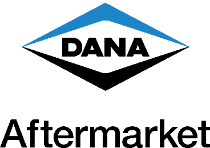 For more information, contact:  Lynn Konsbruck (312) 768-7362lkonsbruck@maxmarketing.comNEWS BRIEFApril 13, 2021Yoke Ruler Helps Technicians Get the Right Spicer® U-Joint, Right Away MAUMEE, Ohio – With a Spicer yoke ruler, technicians can quickly and easily measure a driveshaft yoke to determine the series of the driveshaft, which will then help them find the correct Spicer u-joint kit for that series.“Spicer u-joints are engineered to ensure peak performance,” said Bill Nunnery, senior director, sales and marketing, global aftermarket for Dana.  “On the road or in the lab, they consistently outperform the competition.  The Spicer yoke ruler is designed to help service technicians and consumers choose the right u-joint for their driveshaft installation.”A brief video explaining how to use the Spicer yoke ruler is available at https://www.youtube.com/watch?v=pN0msabmpL8.Once the driveshaft/u-joint series has been determined, technicians and consumers should refer to the Common U-Joints by Series Chart to see the options that are available for light and medium vehicles and commercial vehicles to easily identify the appropriate Spicer u-joint kit part number.  Wing® Series u-joint kit part numbers can be found in the Wing Series brochure (J3312-WINGBRO), available at SpicerParts.com/Library.To obtain a Spicer yoke ruler, contact a Dana sales representative.  To learn more about Spicer products, visit DanaAftermarket.com.About Dana in the Aftermarket Powered by recognized brands such as Dana, Spicer®, Victor Reinz®, Albarus™, Brevini™, Glaser®, GWB®, Spicer Select™, Thompson™, and Transejes™, Dana delivers a broad range of aftermarket solutions – including genuine, all-makes, and value lines – servicing passenger, commercial, and off-highway vehicles around the world. Leveraged by a global network of 14 distribution centers, Dana's dedicated aftermarket team provides technical service, customer support, high fill rates, and on-time delivery to customers around the globe. For product information, visit www.SpicerParts.com and www.VictorReinz.com. For e-catalog and parts locator, visit www.DanaAftermarket.com. To speak with a Dana customer service representative, call 1-800-621-8084.# # #